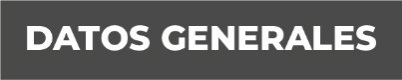 Nombre: Miriam Edith Hernández Pale.Grado de Escolaridad Maestro en Derecho Procesal.Cédula Profesional (Licenciatura):4195503Cédula profesional (Maestría): 6116675Teléfono de Oficina: 27373 40157Correo Electrónico: Formación Académica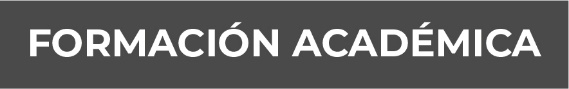 1999-2003	ESTUDIOS DE LICENCIATURA EN DERECHO EN LA UNIVERSIDAD “HERNÁN CÓRTES”. XALAPA, VER.2006 .- DIOLOMADO EN JUICIOS ORALES EN EL INSTITUTO DE INVESTIGACIONES JURIDICAS DE LA UNIVERSIDAD VERACRUZANA.2007-2008MAESTRIA EN DERECHO PROCESAL EN EL CENTRO MEXICANO DE ESTUDIOS DE POSGRADO. (ADJUNTO COPIA DEL TITULO Y CEDULA PROFESIONAL).2009		CARRERA INCOMPLETA EN TÉCNICO EN SISTEMAS COMPUTACIONALES EN CETEC DE ESTA CIUDAD.Trayectoria Profesional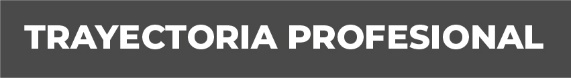 DEL 1 DE SEPTIEMBRE DE 2004 AL 14 DE MARZO DE 2011OCUPE EL CARGO DE AUXILIAR ADMINISTRATIVO EN LA PROCURADURIA GENERAL DE JUSTICIA DE VERACRUZ ADSCRITA A LA DIRECCIÓN GENERAL DE INVESTIGACIONES MINISTERIALES.DEL 15 DE MARZO DE 2011 ME OTORGARON EL CARGO DE OFICIAL SECRETARIO ADSCRITA A LA CITADA DIRECCIÓN. (DESARROLLANDO FUNCIONES DE ENLACE DE ESTADISTICA Y ENCARGADA DEL SISTEMA DE INTRANET CORPORATIVA DE LA PROCURADURIA).12 DE MAYO DE 2015 AL 08 DE SEPTIEMBRE DE 2016ME OTORGARON EL NOMBRAMIENTO COMO FISCAL PRIMERA FACILITADORA EN LA UNIDAD INTEGRAL DE PROCURACIÒN DE JUSTICIA DISTRITO NOVENO EN LA SUB  UNIDAD DE MARTINEZ DE LA TORRE, VERACRUZ.DEL 09 DE SEPTIEMBRE DE 2016 A LA FECHAME OTORGARON EL NOMBRAMIENTO EN FISCAL SEGUNDA EN DELITOS DIVERSOS EN LA UNIDAD INTEGRAL DE PROCURACIÓN DE JUSTICIA DEL DECIMO TERCER DISTRITO JUDICIAL EN HUATUSCO, VERACRUZ.DEL 09  DE MAYO DEL  2022   AL  31  DE JUNIO  DE 2022  EL FISCAL REGIONAL ZONA CENTRO  CORDOBA, MEDIANTE OFICIO  ME COMISIONO  COMO  FISCAL  TERCERA  EN   LA SUB UNIDAD INTEGRAL DE PROCURACIÓN DE JUSTICIA DEL DISTRITO XV  DE  NOGALES,  VERACRUZ.DEL  01  DE JULIO  DEL AÑO 2022  ME OTORGARON EL NOMBRAMIENTO EN FISCAL SEGUNDA EN DELITOS DIVERSOS EN LA UNIDAD INTEGRAL DE PROCURACIÓN DE JUSTICIA DEL DISTRITO DECIMO  PRIMERO  EN ESTA CIUDAD  DE  XALAPA, VERACRUZ.